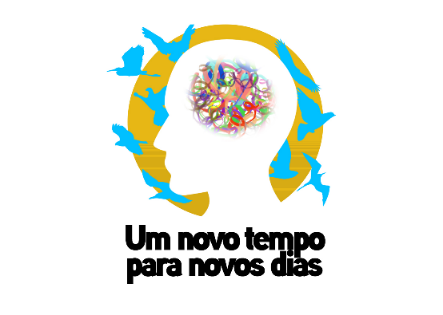 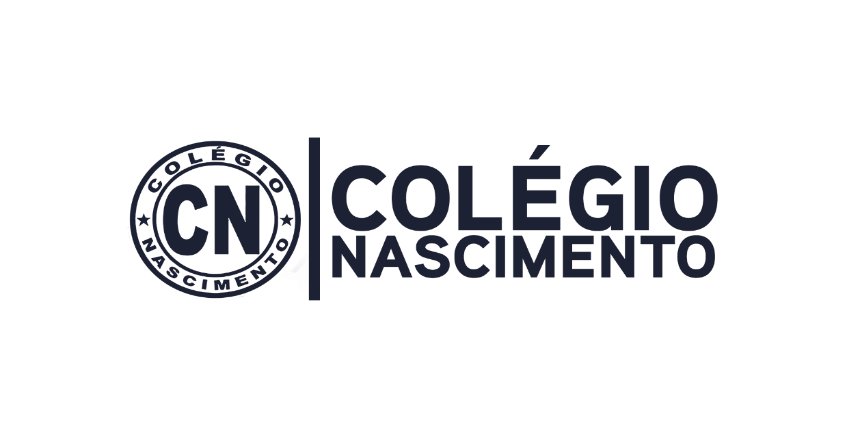 RIO DE JANEIRO,___ DE NOVEMBRO DE 2021.ALUNO (A):____________________________________________________                                                      TURMA: MATERNAL 2________________________________________________________________________DESENHO LIVRERIO DE JANEIRO, __ DE NOVEMBRO DE 2021.ALUNO (A):___________________________________________________                                                      TURMA: MATERNAL 2                                   REVISÃO DAS VOGAISMEU AMOR, AS VOGAIS TÊM 4 FORMAS DE ESCRITA, LIGUE CORRETAMENTE.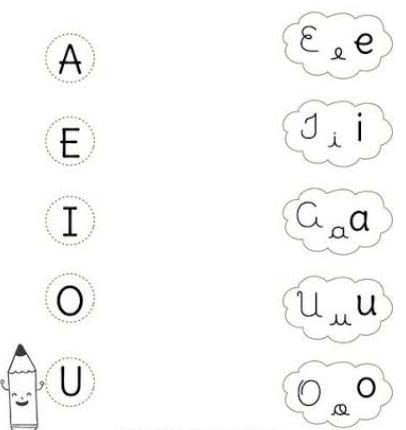 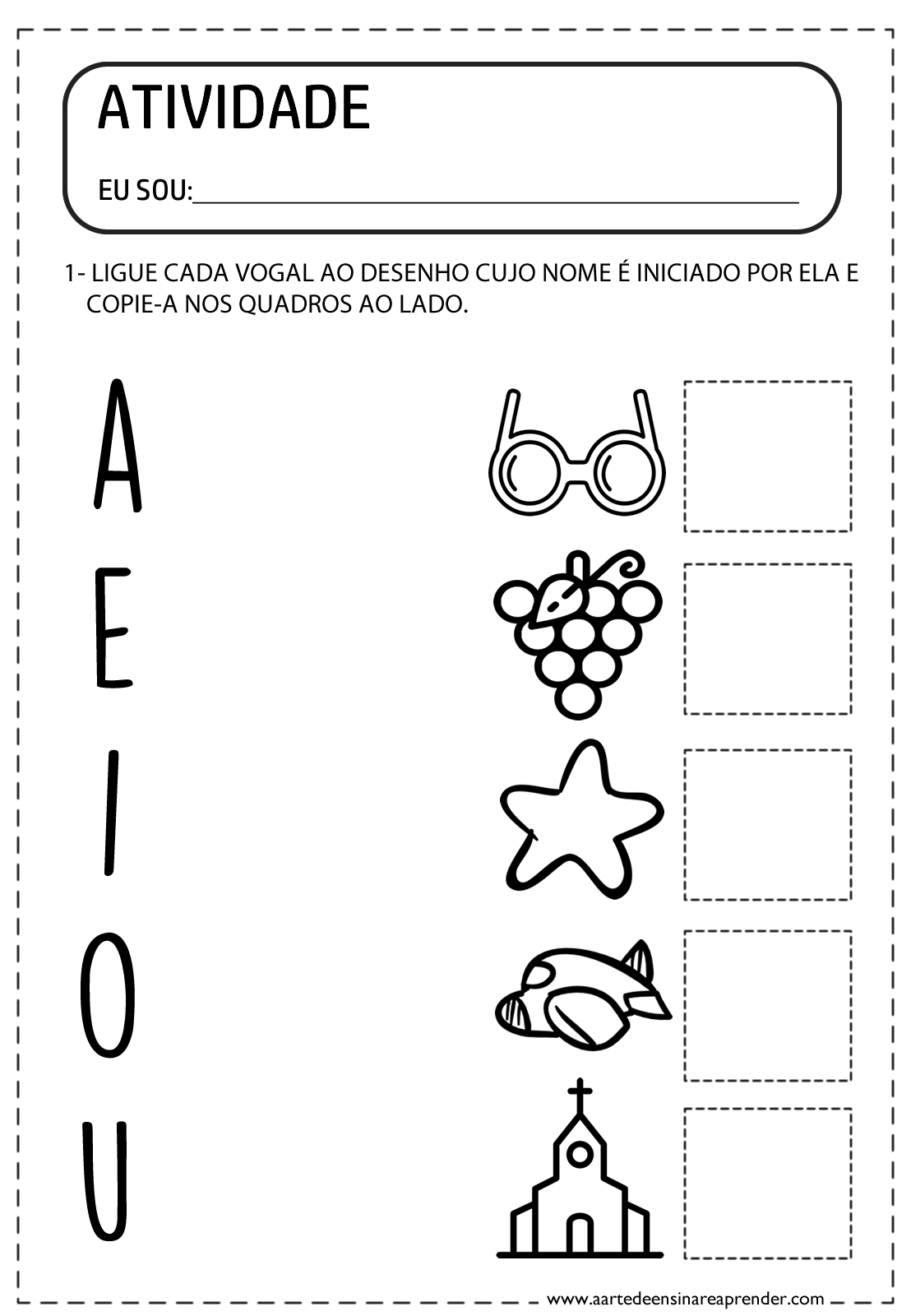  RIO DE JANEIRO, ___DE NOVEMBRO DE 2021.ALUNO (A): __________________________________________________________                                                  TURMA: MATERNAL 2----------------------------------------------------------------------------------------------------------------NÚMERO 10NÚMERO 10, NÚMERO 10ELE VEM DEPOIS DO 9...CARIMBE SUAS 2 MÃOZINHAS.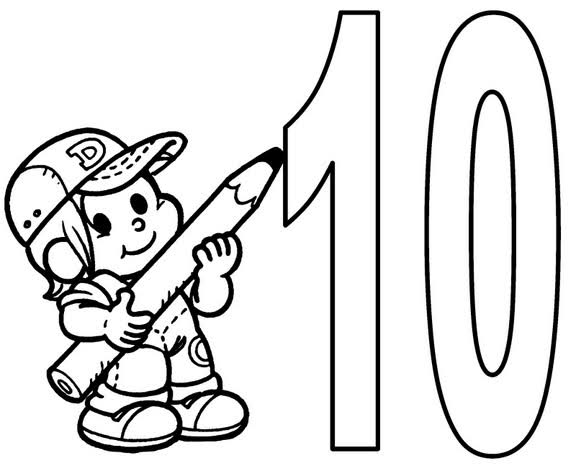  RIO DE JANEIRO, ___DE NOVEMBRO DE 2021.ALUNO (A): __________________________________________________________----------------------------------------------------------------------------------------------------------                            DIA 15 DE NOVEMBRO – DIA DA PROCLAMAÇÃO DA REPÚBLICAPINTE BEM BONITO!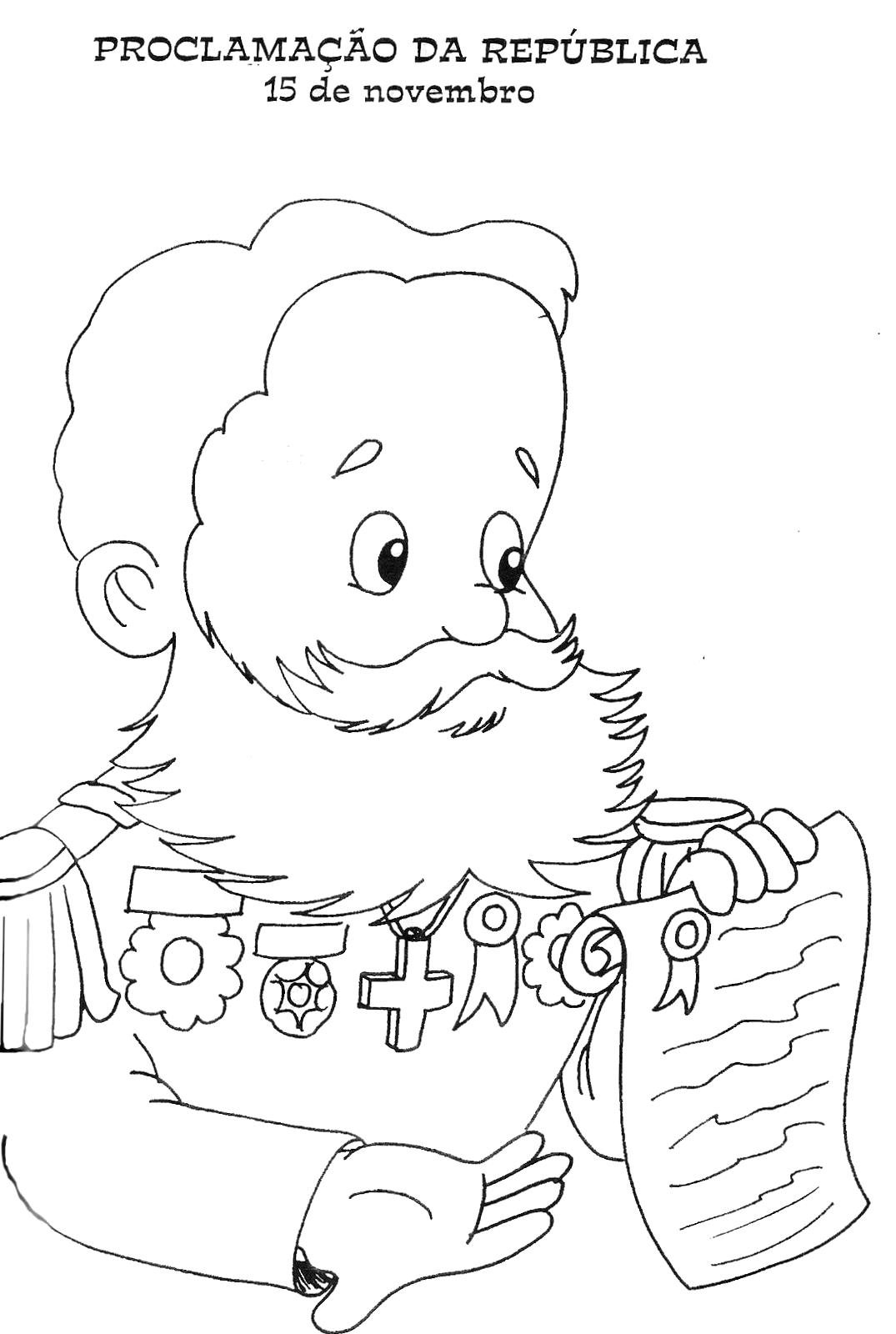 